РОССИЙСКАЯ ФЕДЕРАЦИЯЗАКОНО ГОСУДАРСТВЕННЫХ ГАРАНТИЯХ И КОМПЕНСАЦИЯХДЛЯ ЛИЦ, РАБОТАЮЩИХ И ПРОЖИВАЮЩИХ В РАЙОНАХ КРАЙНЕГОСЕВЕРА И ПРИРАВНЕННЫХ К НИМ МЕСТНОСТЯХСписок изменяющих документов(в ред. Закона РФ от 02.06.1993 N 5082-1;Федеральных законов от 08.01.1998 N 4-ФЗ,от 27.12.2000 N 151-ФЗ, от 06.08.2001 N 110-ФЗ,от 30.12.2001 N 196-ФЗ, от 10.01.2003 N 8-ФЗ,от 22.08.2004 N 122-ФЗ (ред. 29.12.2004),от 24.07.2009 N 213-ФЗ, от 02.07.2013 N 185-ФЗ,от 02.04.2014 N 50-ФЗ, от 02.04.2014 N 55-ФЗ,от 21.07.2014 N 216-ФЗ, от 21.07.2014 N 231-ФЗ,от 31.12.2014 N 519-ФЗ,с изм., внесенными Указом Президента РФ от 24.12.1993 N 2288,Постановлением Конституционного Суда РФ от 14.05.2013 N 9-П)Настоящий Закон устанавливает государственные гарантии и компенсации по возмещению дополнительных материальных и физиологических затрат гражданам в связи с работой и проживанием в экстремальных природно-климатических условиях Севера.Раздел I. ОБЩИЕ ПОЛОЖЕНИЯСтатья 1. Действие настоящего ЗаконаДействие настоящего Закона распространяется на лиц, работающих по найму постоянно или временно в организациях, расположенных в районах Крайнего Севера и приравненных к ним местностях, независимо от форм собственности, и лиц, проживающих в указанных районах и местностях.(в ред. Федерального закона от 22.08.2004 N 122-ФЗ)В случаях, предусмотренных настоящим Законом, гарантии и компенсации предоставляются неработающим пенсионерам, военнослужащим, уволенным по возрасту или в связи с сокращением Вооруженных Сил Российской Федерации, лицам, обучающимся в профессиональных образовательных организациях и образовательных организациях высшего образования, а также членам семей, прибывшим в районы Крайнего Севера и приравненные к ним местности вместе с кормильцем.(в ред. Федеральных законов от 22.08.2004 N 122-ФЗ, от 02.07.2013 N 185-ФЗ)Гарантии и компенсации для лиц, работающих и проживающих в районах Крайнего Севера и приравненных к ним местностях в организациях, финансируемых из федерального бюджета, устанавливаются федеральными законами, в организациях, финансируемых из бюджетов субъектов Российской Федерации, - законами субъектов Российской Федерации, в организациях, финансируемых из местных бюджетов, - муниципальными правовыми актами, в организациях, не относящихся к бюджетной сфере, - работодателем, за исключением случаев, предусмотренных настоящим Законом.(часть третья введена Федеральным законом от 22.08.2004 N 122-ФЗ)Предусмотренные настоящим Законом гарантии и компенсации для лиц, проживающих в районах Крайнего Севера и приравненных к ним местностях, применяются к лицам, работающим у резидентов территорий опережающего социально-экономического развития, расположенных в районах Крайнего Севера и приравненных к ним местностях, с учетом особенностей, установленных Федеральным законом "О территориях опережающего социально-экономического развития в Российской Федерации".(часть четвертая введена Федеральным законом от 31.12.2014 N 519-ФЗ)Статья 2. Порядок определения перечня районов Крайнего Севера и приравненных к ним местностей(в ред. Федерального закона от 22.08.2004 N 122-ФЗ)Перечень районов Крайнего Севера и приравненных к ним местностей для целей предоставления гарантий и компенсаций устанавливается Правительством Российской Федерации.Статья 3. Законодательство Российской Федерации о гарантиях и компенсациях для лиц, работающих и проживающих в районах Крайнего Севера и приравненных к ним местностях(в ред. Федерального закона от 22.08.2004 N 122-ФЗ)Гарантии и компенсации для лиц, проживающих в районах Крайнего Севера и приравненных к ним местностях и являющихся работниками организаций, финансируемых из федерального бюджета, лиц, обучающихся за счет бюджетных ассигнований федерального бюджета в профессиональных образовательных организациях и образовательных организациях высшего образования, граждан, относящихся к малочисленным народам Севера, для граждан, получающих пособия по временной нетрудоспособности, по беременности и родам за счет средств Фонда социального страхования Российской Федерации, для неработающих граждан, получающих страховую пенсию или пенсию по государственному пенсионному обеспечению за счет средств Пенсионного фонда Российской Федерации и федерального бюджета, военнослужащих, уволенных по возрасту или в связи с сокращением Вооруженных Сил Российской Федерации, устанавливаются настоящим Законом и иными нормативными правовыми актами Российской Федерации.(в ред. Федеральных законов от 02.07.2013 N 185-ФЗ, от 21.07.2014 N 216-ФЗ)Гарантии и компенсации для лиц, проживающих в районах Крайнего Севера и приравненных к ним местностях и являющихся работниками организаций, финансируемых из бюджетов субъектов Российской Федерации, а также лиц, получающих пособия, стипендии и компенсации за счет средств бюджета субъекта Российской Федерации, устанавливаются законами субъектов Российской Федерации.Гарантии и компенсации для лиц, проживающих в районах Крайнего Севера и приравненных к ним местностях и являющихся работниками организаций, финансируемых из местных бюджетов, а также лиц, получающих пособия, стипендии и компенсации за счет средств местных бюджетов, устанавливаются нормативными правовыми актами органов местного самоуправления.Гарантии и компенсации работникам организаций, не относящихся к бюджетной сфере, расположенных в районах Крайнего Севера и приравненных к ним местностях, устанавливаются работодателем, если иное не установлено настоящим Законом.Статья 4. Финансовое обеспечение гарантий и компенсаций для лиц, работающих и проживающих в районах Крайнего Севера и приравненных к ним местностях(в ред. Федерального закона от 22.08.2004 N 122-ФЗ)Гарантии и компенсации, установленные настоящим Законом и иными нормативными правовыми актами Российской Федерации, являются расходными обязательствами Российской Федерации в части, касающейся граждан, работающих в организациях, финансируемых из федерального бюджета, лиц, обучающихся за счет бюджетных ассигнований федерального бюджета в профессиональных образовательных организациях и образовательных организациях высшего образования, военнослужащих, уволенных по возрасту или в связи с сокращением Вооруженных Сил Российской Федерации, в части граждан, получающих пособия по временной нетрудоспособности, по беременности и родам за счет средств Фонда социального страхования Российской Федерации, в части неработающих граждан, получающих страховую пенсию или пенсию по государственному пенсионному обеспечению за счет средств Пенсионного фонда Российской Федерации и федерального бюджета.(в ред. Федеральных законов от 02.07.2013 N 185-ФЗ, от 21.07.2014 N 216-ФЗ)Компенсация расходов, связанных с переездом из районов Крайнего Севера и приравненных к ним местностей, гражданам, указанным в части шестой статьи 35 настоящего Закона, осуществляется за счет бюджетных ассигнований, предоставляемых из федерального бюджета в форме межбюджетных трансфертов бюджету Пенсионного фонда Российской Федерации.(часть вторая введена Федеральным законом от 21.07.2014 N 231-ФЗ)Гарантии и компенсации, установленные для граждан, работающих в организациях, финансируемых из бюджетов субъектов Российской Федерации, являются расходными обязательствами субъектов Российской Федерации.Гарантии и компенсации, установленные для лиц, работающих в организациях, финансируемых за счет местных бюджетов, являются расходными обязательствами муниципальных образований.Гарантии и компенсации, установленные для граждан, работающих в организациях, не относящихся к бюджетной сфере, осуществляются за счет средств работодателя.Статья 5. Гарантии в области занятости населения, оплаты труда, продолжительности отпусков, льгот для отдельных категорий населения, социального страхования и пенсионного обеспечения, медицинского обслуживания, порядок установления трудового стажа(в ред. Федерального закона от 22.08.2004 N 122-ФЗ)Гарантии в области занятости населения, оплаты труда, продолжительности отпусков, льгот для отдельных категорий населения, социального страхования и пенсионного обеспечения, медицинского обслуживания, порядок установления трудового стажа регулируются Трудовым кодексом Российской Федерации, законодательством Российской Федерации в области социального страхования, пенсионного обеспечения и занятости населения.Раздел II. РЕГУЛИРОВАНИЕТРУДОВЫХ ОТНОШЕНИЙ. ОПЛАТА ТРУДАСтатьи 6 - 9. Утратили силу. - Федеральный закон от 22.08.2004 N 122-ФЗ.Статья 10. Районный коэффициент к заработной плате, пособиям, стипендиям и компенсациям(в ред. Федерального закона от 22.08.2004 N 122-ФЗ)Размер районного коэффициента и порядок его применения для расчета заработной платы работников организаций, расположенных в районах Крайнего Севера и приравненных к ним местностях, а также повышения фиксированной выплаты к страховой пенсии, пенсий по государственному пенсионному обеспечению, пособий, стипендий и компенсаций лицам, проживающим в районах Крайнего Севера и приравненных к ним местностях, устанавливаются Правительством Российской Федерации.(в ред. Федеральных законов от 24.07.2009 N 213-ФЗ, от 21.07.2014 N 216-ФЗ)Органы государственной власти субъектов Российской Федерации и органы местного самоуправления вправе за счет средств соответственно бюджетов субъектов Российской Федерации и бюджетов муниципальных образований устанавливать более высокие размеры районных коэффициентов для государственных органов и государственных учреждений субъектов Российской Федерации, органов местного самоуправления и муниципальных учреждений. Нормативным правовым актом субъекта Российской Федерации может быть установлен предельный размер повышения районного коэффициента, устанавливаемого входящими в состав субъекта Российской Федерации муниципальными образованиями.(в ред. Федерального закона от 02.04.2014 N 55-ФЗ)Заработная плата с учетом районного коэффициента, установленного в соответствии с настоящей статьей, относится к расходам работодателя на оплату труда в полном объеме.Статья 11. Процентная надбавка к заработной плате(в ред. Федерального закона от 22.08.2004 N 122-ФЗ)Лицам, работающим в районах Крайнего Севера и приравненных к ним местностях, выплачивается процентная надбавка к заработной плате за стаж работы в данных районах или местностях. Размер процентной надбавки и порядок ее выплаты устанавливаются в порядке, определяемом статьей 10 настоящего Закона для установления размера районного коэффициента и порядка его применения.Суммы указанных расходов относятся к расходам на оплату труда в полном размере.Статья 12. Утратила силу. - Федеральный закон от 22.08.2004 N 122-ФЗ.Раздел III. ПРОДОЛЖИТЕЛЬНОСТЬ ОТПУСКОВСтатья 13. Утратила силу. - Федеральный закон от 22.08.2004 N 122-ФЗ.Статья 14. Дополнительный отпускКроме установленных законодательством дополнительных отпусков, предоставляемых на общих основаниях, лицам, работающим в северных районах России, устанавливается также в качестве компенсации ежегодный дополнительный отпуск продолжительностью:в районах Крайнего Севера - 24 календарных дня;(в ред. Федерального закона от 22.08.2004 N 122-ФЗ)в приравненных к ним местностях - 16 календарных дней;(в ред. Федерального закона от 22.08.2004 N 122-ФЗ)в остальных районах Севера, где установлены районный коэффициент и процентная надбавка к заработной плате, - 8 календарных дней.(в ред. Федерального закона от 22.08.2004 N 122-ФЗ)Статьи 15 - 16. Утратили силу. - Федеральный закон от 22.08.2004 N 122-ФЗ.Раздел IV. РЕГУЛИРОВАНИЕ ЖИЛИЩНЫХ ОТНОШЕНИЙУтратил силу. - Федеральный закон от 22.08.2004 N 122-ФЗ.Раздел V. ЛЬГОТЫ ДЛЯ ОТДЕЛЬНЫХ КАТЕГОРИЙ НАСЕЛЕНИЯУтратил силу. - Федеральный закон от 22.08.2004 N 122-ФЗ (ред. 29.12.2004).Раздел VI. СОЦИАЛЬНОЕСТРАХОВАНИЕ. ПЕНСИОННОЕ ОБЕСПЕЧЕНИЕУтратил силу с 1 января 2010 года. - Федеральный закон от 24.07.2009 N 213-ФЗ.Раздел VII. ГАРАНТИИ И КОМПЕНСАЦИИМАТЕРИАЛЬНОГО ОБЕСПЕЧЕНИЯ И ТРАНСПОРТНЫХ РАСХОДОВСтатья 32. Утратила силу. - Федеральный закон от 22.08.2004 N 122-ФЗ.Статья 33. Компенсация расходов на оплату стоимости проезда и провоза багажа к месту использования отпуска и обратно(в ред. Федерального закона от 02.04.2014 N 50-ФЗ)Компенсация расходов на оплату стоимости проезда и провоза багажа к месту использования отпуска и обратно лицам, работающим в организациях, расположенных в районах Крайнего Севера и приравненных к ним местностях, устанавливается Трудовым кодексом Российской Федерации.Статья 34. Компенсация расходов на оплату стоимости проезда пенсионерам, являющимся получателями страховых пенсий по старости и по инвалидности, к месту отдыха и обратно(в ред. Федерального закона от 21.07.2014 N 216-ФЗ)(в ред. Федерального закона от 22.08.2004 N 122-ФЗ (ред. 29.12.2004))Компенсация расходов на оплату стоимости проезда пенсионерам, являющимся получателями страховой пенсии по старости (с учетом фиксированной выплаты к страховой пенсии по старости) или страховой пенсии по инвалидности, к месту отдыха на территории Российской Федерации и обратно один раз в два года осуществляется в порядке, размере и на условиях, определяемых Правительством Российской Федерации.(в ред. Федерального закона от 21.07.2014 N 216-ФЗ)Статья 35. Гарантии и компенсации расходов, связанных с переездом(в ред. Федерального закона от 22.08.2004 N 122-ФЗ)Лицам, заключившим трудовые договоры о работе в организациях, финансируемых из федерального бюджета, расположенных в районах Крайнего Севера и приравненных к ним местностях, и прибывшим в соответствии с этими договорами из других регионов Российской Федерации, за счет средств работодателя предоставляются следующие гарантии и компенсации:единовременное пособие в размере двух должностных окладов (месячных тарифных ставок) и единовременное пособие на каждого прибывающего с ним члена его семьи в размере половины должностного оклада (половины месячной тарифной ставки) работника;оплата стоимости проезда работника и членов его семьи в пределах территории Российской Федерации по фактическим расходам, а также стоимости провоза багажа не свыше пяти тонн на семью по фактическим расходам, но не свыше тарифов, предусмотренных для перевозки железнодорожным транспортом;оплачиваемый отпуск продолжительностью семь календарных дней для обустройства на новом месте.Право на оплату стоимости проезда и стоимости провоза багажа членов семьи сохраняется в течение одного года со дня заключения работником трудового договора в данной организации в указанных районах и местностях.Работнику организации, финансируемой из федерального бюджета, и членам его семьи в случае переезда к новому месту жительства в другую местность в связи с расторжением трудового договора по любым основаниям (в том числе в случае смерти работника), за исключением увольнения за виновные действия, оплачивается стоимость проезда по фактическим расходам и стоимость провоза багажа из расчета не свыше пяти тонн на семью по фактическим расходам, но не свыше тарифов, предусмотренных для перевозок железнодорожным транспортом.Гарантии и компенсации, предусмотренные настоящей статьей, предоставляются работнику организации, финансируемой из федерального бюджета, только по основному месту работы.Размер, условия и порядок компенсации расходов, связанных с переездом, лицам, работающим в организациях, финансируемых из бюджетов субъектов Российской Федерации, устанавливаются органами государственной власти субъектов Российской Федерации, в организациях, финансируемых из местных бюджетов, - органами местного самоуправления, в организациях, не относящихся к бюджетной сфере, - работодателем.Лицам, являющимся получателями трудовых пенсий и (или) пенсий по государственному пенсионному обеспечению, не работающим по трудовым договорам, не получающим выплат и иных вознаграждений по гражданско-правовым договорам, предметом которых являются выполнение работ, оказание услуг, по договорам авторского заказа, договорам об отчуждении исключительного права на произведения науки, литературы, искусства, издательским лицензионным договорам, лицензионным договорам о предоставлении права использования произведений науки, литературы, искусства и не осуществляющим иной деятельности, в период которой они подлежат обязательному пенсионному страхованию в соответствии с законодательством Российской Федерации, и членам их семей, находящимся на их иждивении, в случае переезда из районов Крайнего Севера и приравненных к ним местностей к новому месту жительства на территории Российской Федерации, не относящемуся к указанным районам и местностям, однократно компенсируются расходы на оплату стоимости проезда к новому месту жительства и стоимости провоза багажа.(часть шестая введена Федеральным законом от 21.07.2014 N 231-ФЗ)Размер, условия и порядок компенсации расходов, связанных с переездом из районов Крайнего Севера и приравненных к ним местностей, лицам, указанным в части шестой настоящей статьи, устанавливаются Правительством Российской Федерации.(часть седьмая введена Федеральным законом от 21.07.2014 N 231-ФЗ)Статья 36. Защита прав граждан, организаций и возмещение причиненного им ущерба(в ред. Федерального закона от 22.08.2004 N 122-ФЗ)Защита установленных федеральными законами, законами субъектов Российской Федерации, нормативными правовыми актами органов местного самоуправления, коллективными договорами прав граждан, организаций осуществляется в судебном порядке.Ущерб, причиненный гражданам, организациям в результате нарушения указанных нормативных правовых актов и коллективных договоров, подлежит возмещению в полном объеме в соответствии с законодательством Российской Федерации.Раздел VIII. ОТВЕТСТВЕННОСТЬЗА НАРУШЕНИЕ НАСТОЯЩЕГО ЗАКОНАУтратил силу. - Федеральный закон от 22.08.2004 N 122-ФЗ.ПрезидентРоссийской ФедерацииБ.ЕЛЬЦИНМосква, Дом Советов России19 февраля 1993 годаN 4520-1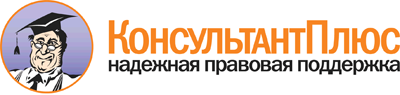  Закон РФ от 19.02.1993 N 4520-1
(ред. от 31.12.2014)
"О государственных гарантиях и компенсациях для лиц, работающих и проживающих в районах Крайнего Севера и приравненных к ним местностях" Документ предоставлен КонсультантПлюс

www.consultant.ru 

Дата сохранения: 16.01.2016 
 19 февраля 1993 годаN 4520-1